ANTALYA İL MİLLÎ EĞİTİM MÜDÜRLÜĞÜEBA Destek Noktası Tanıtım/Bilgilendirme FormuEBA Destek Noktası İle İlgili Usul ve Esaslara uygun olarak kurulmuş EBA Destek Noktası’nın;Bulunduğu Okul/Kurum				:NAMIK KARAMANCI FEN LİSESİAdresi  						:Mimar Sinan Mah.6046 Sokak.No:6 Manavgat Sorumlu personel ve iletişim bilgisi		: Ümmühani Seda ÇELİK- 5337337763Ulaşım imkânları yeterli mi?			: EvetEngelli kullanımına uygun mu?                                Evet(Rampa, giriş katta değil ise asansör)		: AsansörOkul/Kurum seçiminde bu uygulamaya ihtiyaç duyulan bölge değerlendirmesi yapıldı mı?	:HayırOkul/Kurumun Güvenlik Kamerası Var mı?	: EvetToplam kullanılabilir bilgisayar sayısı		:31Bilgisayarlar canlı ders için yeterli donanıma sahip mi? (Mikrofon/Kulaklık/Kamera) 		: Hayır değilAnlık öğrenci kapasitesi 			:15Destek noktasının kullanım alanı (m2)		:68Etkileşimli tahta bulunuyor mu?		: evetİnternet erişim türü ve hızı			:FİBER_VPN 100 megabitBu dosyanın devamına 2. Sayfada Okul/Kurum dışından (Bina genel görünüm, giriş, yönlendirmelerin gözüktüğü 3 Fotoğraf) 3. Sayfada EBA Destek Noktasının iç alanlarından 3 Adet Fotoğraf.  Toplam fotoğraf sayısı 6’yı geçmemelidir. Her sayfaya 3 fotoğraf yerleştirilmelidir.E-postalarda konu kısmında ilçe adı belirtilmelidir. Form dosyanın ilçe_Okul adı EBAdesteknoktası.doc olarak isimlendirilmelidir. (Ör: Kemer_BeldibiOO EBAdesteknoktası.doc )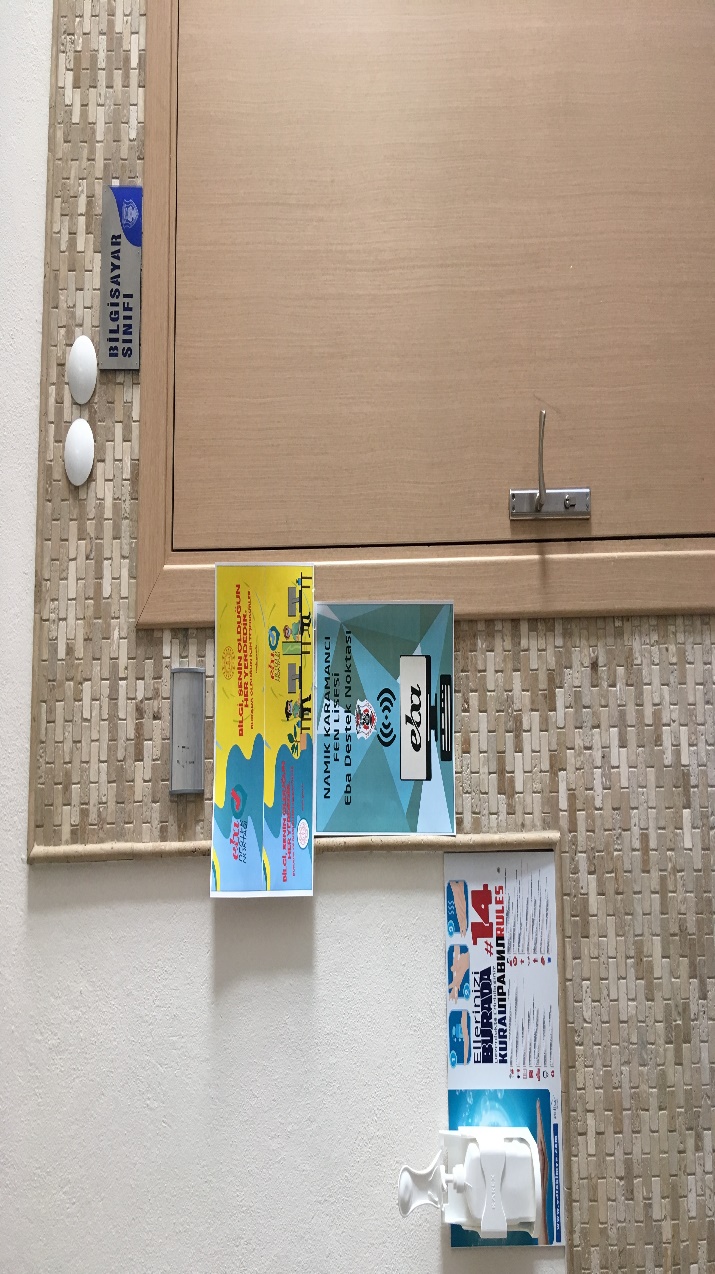 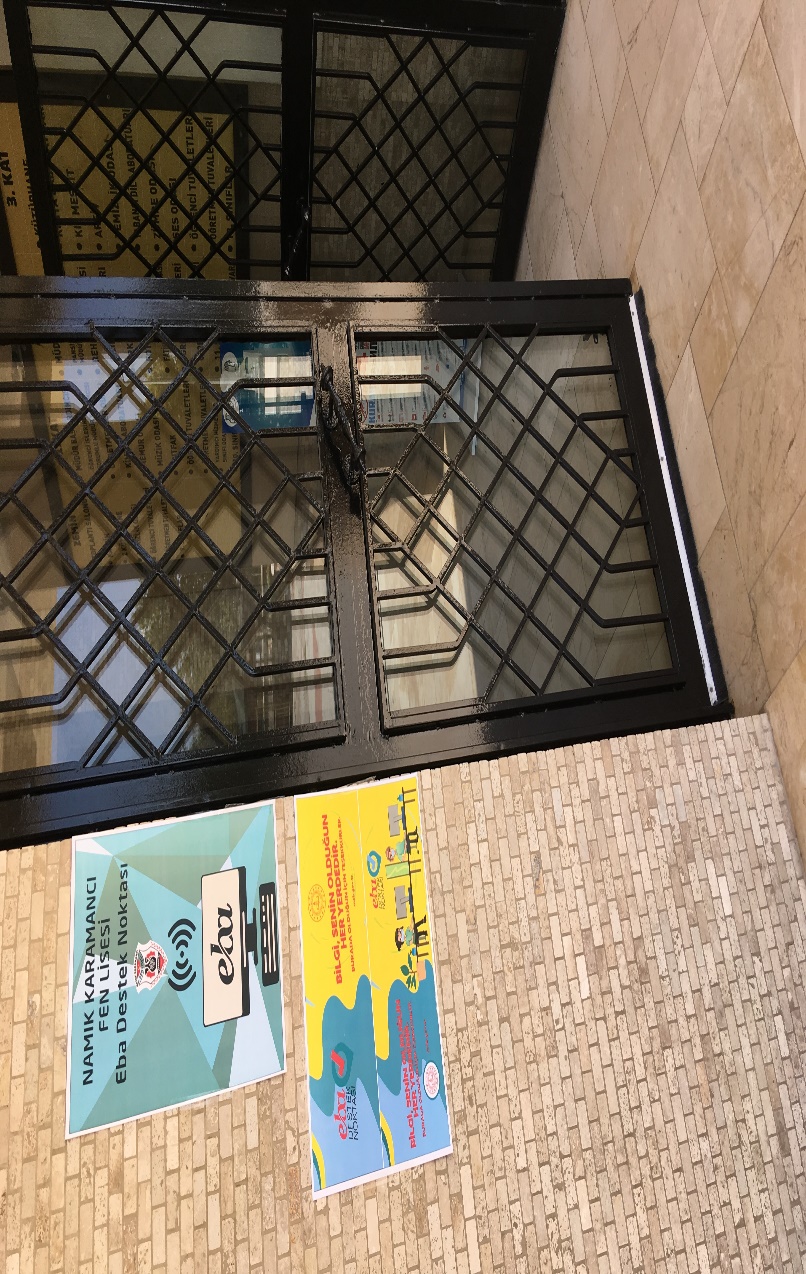 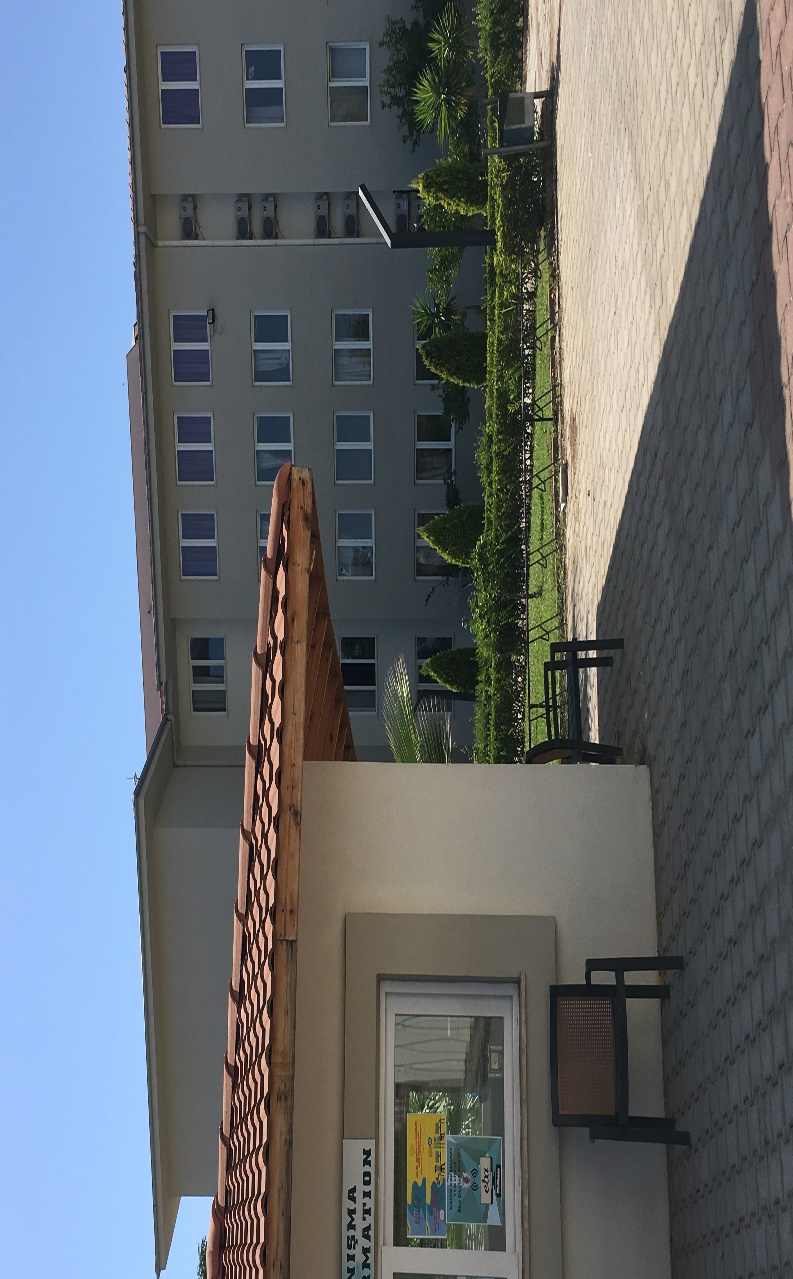 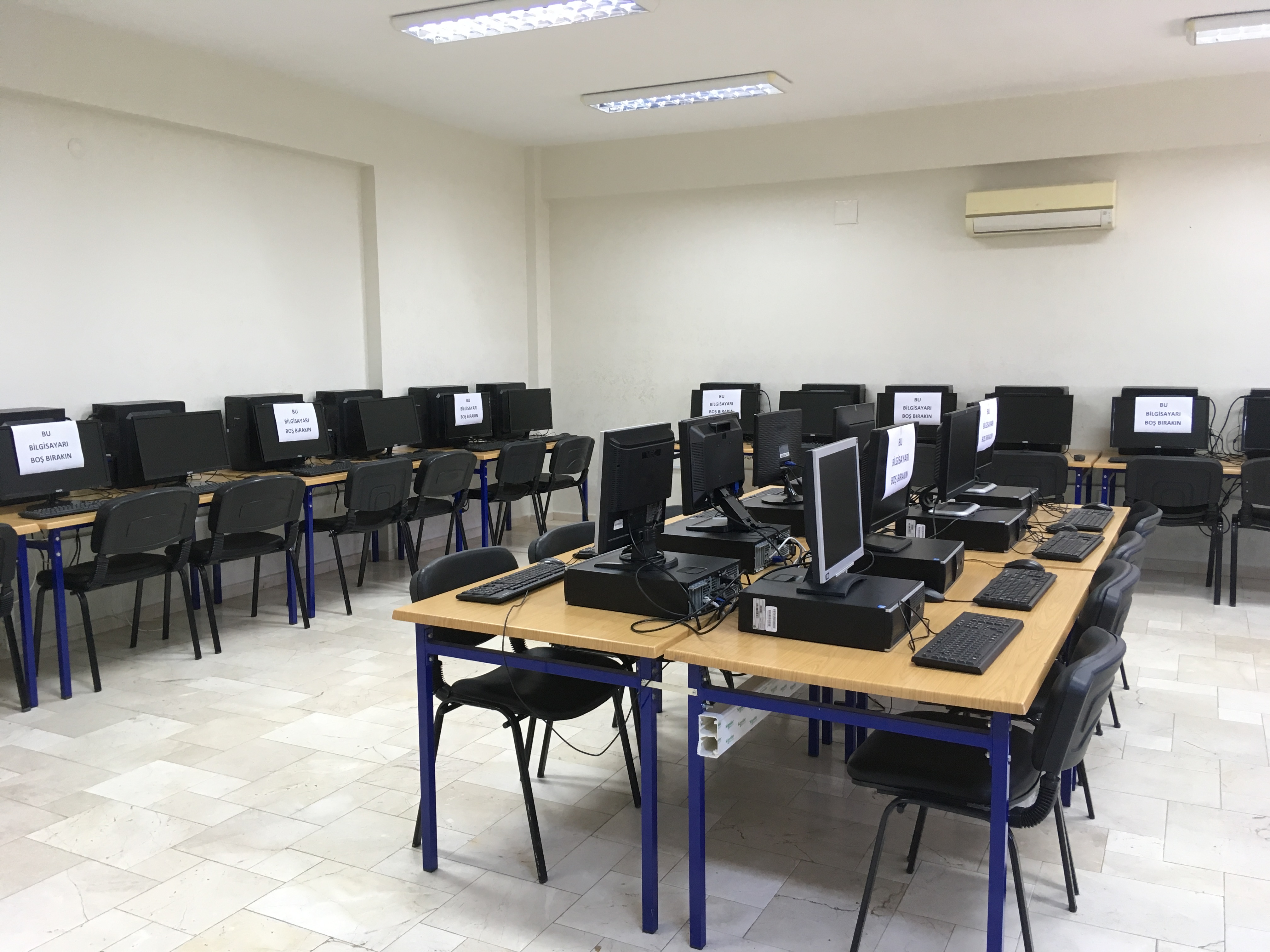 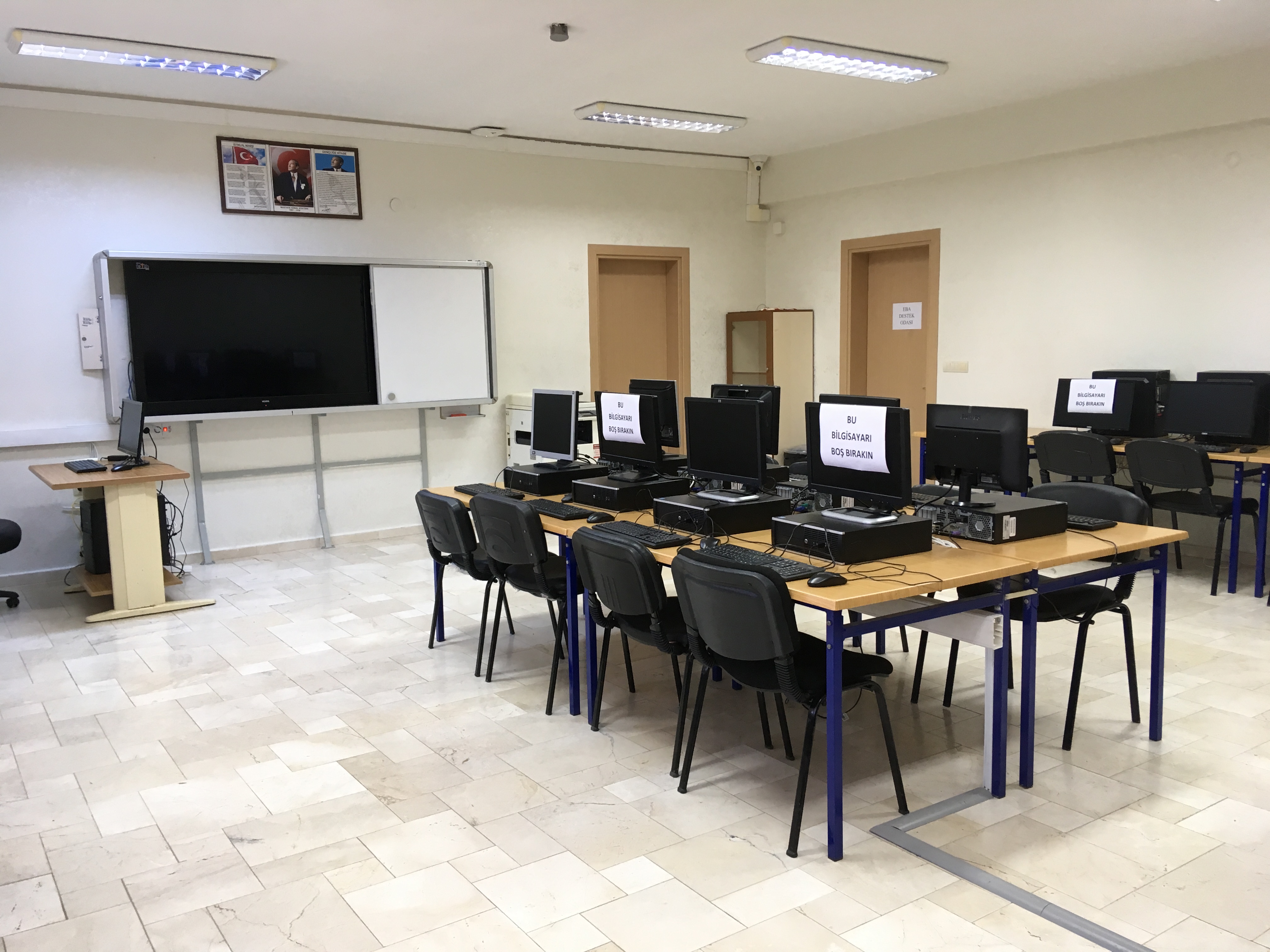 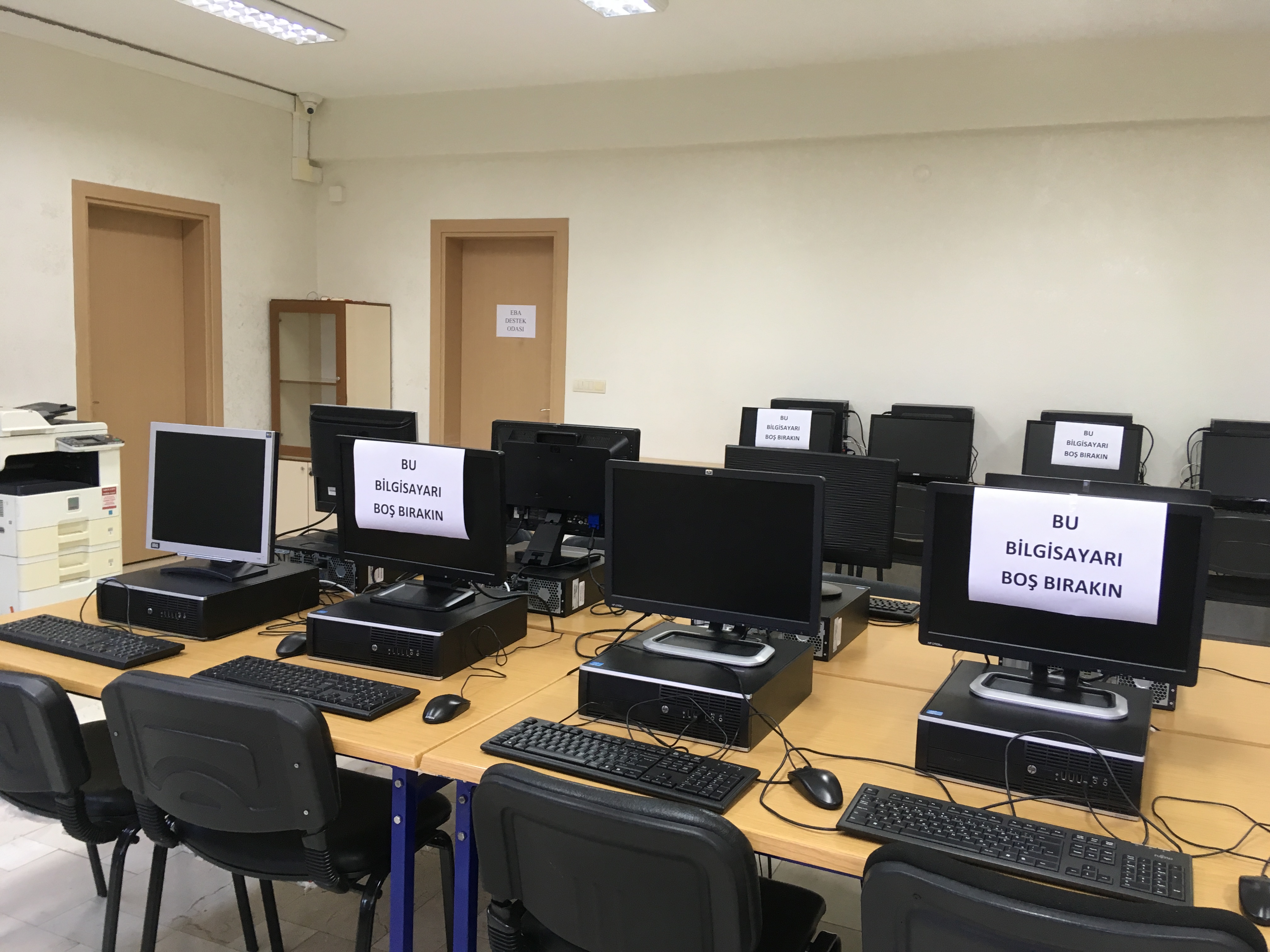 